350020 Краснодар – Россия,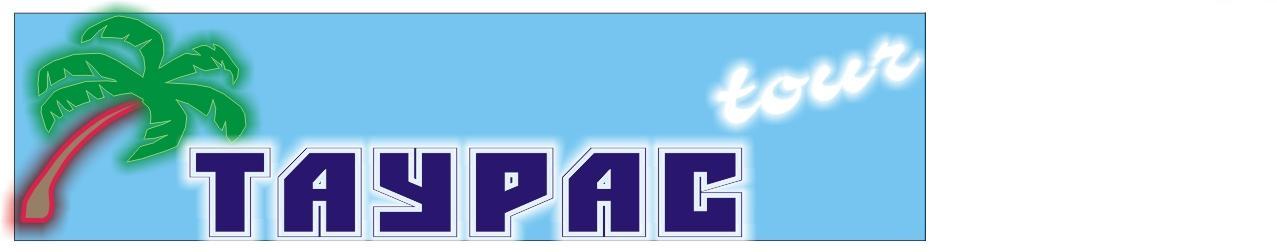 Юридический адрес:ул.Красная, 180                                                                                                                  Почтовый адрес: ул. Красная, 180тел: (861)259-33-19тел/факс: (861) 210-98-02E-mail:n.tautas-tour@mail.ruСтоимость тура с человекаСанаторий «Им. КИРОВА» - расположен в центре Ялты, в красивом, историческом парке бывшего имения княгини Барятинской, недалеко от центральной набережной. До моря – 700 м. Размещение: Стандарт с видом на горы или море –  2-х местные хорошие номера, в номере –  стандартный набор мебели, душ, с/у, ТВ, холодильник, балкон. Стандарт «Комфорт» –  новые 2-х местные номера после «евроремонта». В номере: две односпальные кровати, душ, санузел, ТВ, холодильник, кондиционер, балкон.Фирма оставляет за собой право на внесение изменений в порядок посещения экскурсионных объектов и время проведения экскурсий, сохраняя программу в целом.*Внимание!  Стоимость входных билетов может изменяться, учитывайте это при составлении бюджета на поездку!!!На некоторых экскурсионных объектах есть скидки на   входные билеты  для школьников, студентов, пенсионеров, инвалидов. Просьба при себе иметь подтверждающие документы!1 деньСбор 28.04 в 19:30. Выезд из Краснодара в 20:00 от магазина «МАГНИТ-КОСМЕТИК» (ул. Ставропольская – напротив сквера, район «Вещевого рынка»). Ночной переезд. Паромная переправа. Прибытие в Ялту утром. Размещение. Завтрак. Экскурсия в Гурзуф - одно из самых романтичных и красивых мест крымского побережья. Посещение Гурзуфского парка, который считается одним из лучших на Южном побережье Крыма. Помимо шикарной субтропической растительности (произрастает более 110 видов деревьев и кустарников), парк Гурзуфа славится своими многочисленными фонтанами. Наиболее известные среди них – «Ночь», «Купальщица», «Рахиль», «Нимфа» – которые созданы на основе античных и библейских легенд. Экскурсия с посещением Белой Дачи А.П. Чехова, где были написаны лучшие его произведения «Вишнёвый сад», «Три сестры», «Дама с собачкой» и мн. др. Прогулка по великолепному саду вокруг дачи, который вырастил и посадил великий писатель сам.  План высадки растений продуман Чеховым очень тщательно, сад цветет почти круглый год. Экскурсия в Никитский Ботанический сад на «БАЛ ТЮЛЬПАНОВ». Ботанический сад – это огромная коллекция растений со всего света. Ежегодной традицией стало проведение в саду цветочных балов. Первыми открывают цветочный сезон тюльпаны – 270 уникальных сортов расцветут одновременно, потрясая обилием красок и форм. Экскурсия с посещением подвалов знаменитого винзавода «Массандра» с дегустацией лучших массандровских вин. Музейный фонд предприятия представляет собой большую ценность, находящиеся в нем вина являются уникальными. В нем заложено до 3-х бутылок от каждого наименования вина всех годов урожая. Ужин. 2 деньЗавтрак. Экскурсия в Ливадию с посещением Белого императорского дворца в Ливадии, принадлежавшего Николаю II, где в феврале 1945 года проходила конференция стран антигитлеровской коалиции. Дворец построен в стиле Итальянского Возрождения. Большие окна, балконы, колоннады, аркады, темные фонари на светлых стенах – все это делает дворец очень выразительным. Вы сможете прогуляться по дорожкам Ливадийского парка, которые разбиты с таким расчетом, чтобы с каждого поворота открывались новые захватывающие панорамные виды. Экскурсия в Алупку с посещением Воронцовского дворца и парка, который считается шедевром дворцово-паркового искусства. Дворец представляет собой поразительную гармонию восточного и западного стилей. Парадные интерьеры дворца почти полностью сохранили свою первоначальную отделку. Прогулка по Воронцовскому парку, который поражает своим размахом, грациозностью, красотой, каменным хаосом, прудами, аллеями. Пешеходная экскурсия на знаменитое Ласточкино Гнездо на Аврориной скале (мыс Ай-Тодор), которое напоминает средневековый замок. Подобно гнезду ласточки оно словно прилепилось над самым обрывом, на отвесной скале на высоте 38 м над уровнем моря. А увидеть все красоты южного крымского побережья можно с моря, наслаждаясь прохладным морским ветерком во время морской прогулки (за доп. плату) на катере от Ласточкиного гнезда до Ялты: покрытые густыми лесами склоны гор, уходящие прямо к мору, дворцы, храмы, санатории. Перед вами проплывёт - скала Парус, белоснежный дворец Кичкине, выполненный в мавританском стиле, Ливадийский дворец, а вдалеке Вас будет постоянно сопровождать скала, уходящая в море, очень напоминающая лежащего медведя — мордой вперед. Это еще одна знаменитость Крыма — гора Аю-Даг, что переводится как Медвежья гора.  Экскурсия по Ялтинской Набережной, история которой начинается с 1886 года. Вы увидите 500-летний платан, где Айседора Дункан встречалась с Сергеем Есениным, купальни Роффе, старинный маяк – 19 века. Вам понравятся курьёзные памятники: портфель Жванецкого, трубка Ширвиндта, жилетка Арканова, муза Кобзона, а на берегу, как бы собираясь уйти в морские просторы, застыл на пьедестале парусник «Испаньола», получивший прописку после съёмок фильма «Остров сокровищ» в 1970 году. Свободное время для самостоятельной прогулки по набережной Ялты. Ужин.3 деньЗавтрак. Освобождение номеров. Экскурсия в Массандровский дворец - памятник архитектуры ΧΙΧ века, построенный для Александра III в стиле французских замков эпохи Возрождения.  История романтичного имения загадочна и любопытна. В разное время в его стенах отдыхали императоры, правители, вожди.  Изящный Массандровский дворец просто поражает элегантной архитектурой и напоминает настоящий сказочный замок.  Еще больший интерес представляют интерьеры дворца. Очень интересно убранство комнат, ведь каждая из них оформлена в разных стилях: готика, барокко, рококо, классицизм. Во время своих визитов в Крым Романовы приезжали сюда на пикники и охоту. Настоящей гордостью массандровского парка является прекрасный парк, где произрастают 35-метровые секвойи. Возраст красавиц - более ста лет.  Экскурсия в Партенит с посещением парка «Айвазовское» Парадиз, который был заложен в 1964 году на месте, имения Кучук-Ламбата, принадлежавшего Гагариным и Раевским. Главной ценностью и украшением парка являются экзотические виды деревьев и кустарников, привезенных сюда с разных концов земного шара. Необыкновенный по красоте парк. Гордостью парка является 200-летняя роща маслины европейской, на которой основана экспозиция, связанная с античным миром и колонизацией Крыма древними греками. Кинопарк создали в декорациях фильма «Викинг», который снимали здесь не так давно.  После окончания съемок остался целый средневековый город. Во время экскурсии по Кинопарку «Викинг» вы увидите средневековый город -  скандинавское поселение VIII-XI вв., все здесь устроено так, как было принято в те времена. Тут нет асфальта и синтетических материалов – земля для удобства усыпана соломой, а все строения выполнены из дерева. Одежда сотрудников – «воинов», «ремесленников» и «крестьян» — выполнена на заказ из натуральных материалов. Здесь есть частокол и крепостные ворота, рынок, дома ремесленников, кузница, стрельбища, сторожевые башни. Здесь можно ознакомиться с оригинальными предметами быта и утвари той эпохи.  Достопримечательностью кинопарка является боевой деревянный корабль викингов «драккар. Гости кинопарка «Викинг» имеют уникальную возможность окунуться в прошлое. Ремесленники на месте изготавливают различные изделия прадедовским способом. Вещи эти можно приобрести или попробовать создать самому, поучаствовав в мастер-классах. Для всех желающих организовано катание на лошадях, а для самых маленьких – на ослике и пони. Можно примерить на себя доспехи средневекового воина и попытаться освоить пару приемов с мечом. Огромное удовольствие и море впечатлений гарантировано. Кинопарк создали в декорациях фильма «Викинг», который снимали здесь не так давно.  После окончания съемок остался целый средневековый город. Во время экскурсии по Кинопарку «Викинг» вы увидите средневековый город -  скандинавское поселение VIII-XI вв., все здесь устроено так, как было принято в те времена. Тут нет асфальта и синтетических материалов – земля для удобства усыпана соломой, а все строения выполнены из дерева. Одежда сотрудников – «воинов», «ремесленников» и «крестьян» — выполнена на заказ из натуральных материалов. Здесь есть частокол и крепостные ворота, рынок, дома ремесленников, кузница, стрельбища, сторожевые башни. Здесь можно ознакомиться с оригинальными предметами быта и утвари той эпохи.  Достопримечательностью кинопарка является боевой деревянный корабль викингов «драккар. Гости кинопарка «Викинг» имеют уникальную возможность окунуться в прошлое. Ремесленники на месте изготавливают различные изделия прадедовским способом. Вещи эти можно приобрести или попробовать создать самому, поучаствовав в мастер-классах. Для всех желающих организовано катание на лошадях, а для самых маленьких – на ослике и пони. Можно примерить на себя доспехи средневекового воина и попытаться освоить пару приемов с мечом. Огромное удовольствие и море впечатлений гарантировано.Экскурсия в первый в России Кинопарк «Викинг». Его открыли совсем недавно, но это место уже стало очень популярным.  Кинопарк создали в декорациях фильма «Викинг», который снимали здесь не так давно.  После окончания съемок остался целый средневековый город. Во время экскурсии по Кинопарку «Викинг» вы увидите средневековый город -  скандинавское поселение VIII-XI вв., все здесь устроено так, как было принято в те времена. Тут нет асфальта и синтетических материалов – земля для удобства усыпана соломой, а все строения выполнены из дерева. Одежда сотрудников – «воинов», «ремесленников» и «крестьян» — выполнена на заказ из натуральных материалов. Здесь есть частокол и крепостные ворота, рынок, дома ремесленников, кузница, стрельбища, сторожевые башни. Здесь можно ознакомиться с оригинальными предметами быта и утвари той эпохи.  Достопримечательностью кинопарка является боевой деревянный корабль викингов «драккар. Гости кинопарка «Викинг» имеют уникальную возможность окунуться в прошлое. Ремесленники на месте изготавливают различные изделия прадедовским способом. Вещи эти можно приобрести или попробовать создать самому, поучаствовав в мастер-классах. Для всех желающих организовано катание на лошадях, а для самых маленьких – на ослике и пони. Можно примерить на себя доспехи средневекового воина и попытаться освоить пару приемов с мечом. Огромное удовольствие и море впечатлений гарантированоВыезд в Краснодар.РазмещениеСтандарт(вид на горы)Стандарт(вид на море)Стандарт«Комфорт»Стандарт1-но местный (горы)Санаторий «им. КИРОВА»8 7009 1009 30010 000Доп. место в номере8 2008 6008 700-Детям до 12 лет скидка при размещении на основное место – 5%Детям до 12 лет скидка при размещении на основное место – 5%Детям до 12 лет скидка при размещении на основное место – 5%Детям до 12 лет скидка при размещении на основное место – 5%Детям до 12 лет скидка при размещении на основное место – 5%В стоимость входит:Дополнительно оплачивается:Проезд комфортабельным автобусом;  Проживание;Паромная переправа;Питание по программе (3 завтрака + 2 ужина);Экскурсионное обслуживание на маршруте;Страховка.Массандровский дворец - 300/150 руб. взр./дет.;Парк «Айвазовское» Парадиз - 600/300 руб. взр./дет.Дача Чехова + Чеховская бухта в Гурзуфе - 150 руб. чел.Экскурсия на завод Массандровских вин – 300 руб./чел.Дегустация Массандровских вин на винзаводе – 450 руб./чел.Никитский Ботанический сад - 400/200 руб. взр./дет.Воронцовский дворец   - 350/200 руб. взр./дет.;Ливадийский дворец   - 400/250 руб.  взр./дет.;Морская прогулка от Ласточкиного гнезда до Ялты 400/320 руб. взр./дет.